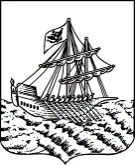 АДМИНИСТРАЦИЯ ГОРОДА КОСТРОМЫПРОТОКОЛ № 1Заседания рабочей группы по реализации проекта «Школьная медицина» при заместителе главы Администрации – председателе Комитета образования, культуры, спорта и работы с молодежью Администрации города Костромыг. Кострома                                                                                          «18» октября 2018 годаПовестка совещания:1. Реализация проекта «Школьная медицина» в общеобразовательных учреждениях г. Костромы.I. По вопросу «Реализация проекта «Школьная медицина» в общеобразовательных учреждениях г. Костромы»:Заслушали: Гузанову И. Е., начальника отдела развития медицинской помощи и службы родовспоможения департамента здравоохранения Костромской областиВыступили: М. Л. Соколова - заместитель главы Администрации - председатель Комитета, М. Н. Соловьева -  начальник Управления образования Комитета, Н.А. Шелепова, заведующая детской поликлиникой № 5 ОГБУЗ «Костромская областная детская больница»Решили: 1. Информацию выступающих принять к сведению;2. Руководителю Средней общеобразовательной школы № 24 г. Костромы                              (В. И. Шахваранов) закончить подготовительные мероприятия по обучению сотрудников и установке оборудования;Срок – до 26 октября 2018 года.3. Руководителям общеобразовательных организаций г. Костромы:3.1. совместно с медицинскими работниками организовать работу по анализу состояния здоровья обучающихся, оформить результаты анализа в соответствии с формой, утвержденной приказом департамента образования и науки Костромской области от 15.08.2018 № 424/1299;3.2. рассмотреть итоги анализа состояния здоровья обучающихся на заседаниях Советов здоровья, разработать план мероприятий с использованием форм рекомендаций для детей с нарушением осанки, с вегето-сосудистой дистонией, с нарушением питания, с нарушением зрения, утвержденных приказом департамента образования и науки Костромской области от 15.08.2018 № 424/1299Срок – до 10 ноября 2018 года (для обучающихся начальных классов), до 01 декабря 2018 (для обучающихся 5-11 классов).3.3. направить в отдел реализации основных общеобразовательных программ Управления образования Комитета образования, культуры, спорта и работы с молодежью Администрации города Костромы результаты анализа состояния здоровья обучающихся и утвержденные планы мероприятий, направленные на профилактику заболеваний, формирование здорового образа жизни обучающихся с учетом возрастных особенностей.Срок – до 10 ноября 2018 года (для обучающихся начальных классов), до 01 декабря 2018 (для обучающихся 5-11 классов).4.  Муниципальному бюджетному учреждению города Костромы «Центр обеспечения качества образования» (Т. Н. Скачкова) проработать вопрос разработки программы для проведения и обобщения анализа состояния здоровья обучающихся.Срок – до 1 декабря 2018 года.5. Отделу реализации основных общеобразовательных программ Управления образования Комитета образования, культуры, спорта и работы с молодежью Администрации города Костромы (Т. С. Шпигарева) направить обобщенный анализ состояния здоровья обучающихся в ОГБУЗ «Центр медицинской профилактики Костромской области» для обобщения и составления рекомендаций.Срок – до 10 декабря 2018 года.6. Рекомендовать ОГБУЗ «Центр медицинской профилактики Костромской области» рассмотреть возможность провести анализ представленных данных, на основе которого разработать рекомендации для общеобразовательных учреждений по вопросам профилактики заболеваний, формирования здорового образа жизни обучающихся с учетом возрастных особенностей.Срок – до 20 декабря 2018 года7. Муниципальному бюджетному учреждению города Костромы «Центр обеспечения качества образования» (Т. Н. Скачкова) разработать рекомендации по внедрению новых технологий, методов и форм работы по здоровьесбережению.Срок – до 1 декабря 2018 года.8. Отделу основных общеобразовательных программ Управления образования Комитета образования, культуры, спорта и работы с молодежью Администрации города Костромы (Т. С. Шпигарева) совместно с Муниципальным бюджетным учреждением города Костромы «Центр обеспечения качества образования» (Т. Н. Скачкова) организовать мониторинг реализации проекта «Школьная медицина» в общеобразовательных организациях с целью выявления положительного опыта и существующих проблем.Срок – до 31 декабря 2018 года.Рассылка:1. Управление образования Комитета образования, культуры, спорта и работы с молодежью Администрации города Костромы;2. Муниципальное бюджетное учреждение города Костромы «Центр обеспечения качества образования»;3. Департамент здравоохранения Костромской области;4. ОГКУ «Костромской областной центр психолого-педагогической и медицинской и социальной помощи»5. ОГБУЗ «Центр медицинской профилактики Костромской области»6. Общеобразовательные учреждения города Костромы.Председательствующий:М. Л. Соколова - заместитель главы Администрации - председатель Комитета образования, культуры, спорта и работы с молодежью Администрации города Костромы Лицо, составившее протокол:Т. С. Шпигарева - начальник отдела основных общеобразовательных программ Управления образования Комитета образования, культуры, спорта и работы с молодежью Администрации города Костромы Руководители (заместители руководителей) структурных подразделений Комитета:М. Н. Соловьева - начальник Управления образования Комитета образования, культуры, спорта и работы с молодежью Администрации города КостромыТ. Н. Скачкова – заведующая муниципального бюджетного учреждения города Костромы «Центр обеспечения качества образования Т. С. Шпигарева - начальник отдела основных общеобразовательных программ Управления образования Комитета образования, культуры, спорта и работы с молодежью Администрации города Костромы Члены рабочей группы:Л. В. Журавлева, заведующая отделом здоровьясбережения и безопасности жизнедеятельности ОГБОУ ДПО «Костромской областной институт развития образования»Шелепова Надежда Александровна, заведующая детской поликлиникой № 5 ОГБУЗ «Костромская областная детская больница»И.Е. Гузанова, начальник отдела развития медицинской помощи и службы родовспоможения департамента здравоохранения Костромской областиПредседательствующий:Заместитель главы Администрации-председатель Комитета  образования, культуры, спорта и работы с молодежью                                                               _____________________________(подпись)М. Л. Соколова 